Temario Octavo Básico – Inglés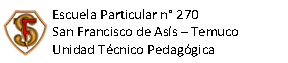 Temario Octavo Básico – InglésContenidos a considerarSugerencias de estudioSugerencias de estudioExpressing preferences (like-dislike)Tense reviewVocabulary unit 1Future tense (making predictions)Comparisons (short-long adjectives)First conditionsExpresing obligation and giving adviceTalking about experience in the pastAsking for informationVocabulary + 20 verbs (get-see).Texto del Estudiante Student BookDiccionarioDictionaryTexto del Estudiante Student BookDiccionarioDictionaryTipos de preguntasTipos de preguntasNúmero de Preguntas True or False / Verdadero o FalsoMultiple choice / Selección múltiplePersonal question / Preguntas personalTrue or False / Verdadero o FalsoMultiple choice / Selección múltiplePersonal question / Preguntas personal45Contenidos a considerarSugerencias de estudioSugerencias de estudioExpressing preferences (like-dislike)Tense reviewVocabulary unit 1Future tense (making predictions)Comparisons (short-long adjectives)First conditionsExpresing obligation and giving adviceTalking about experience in the pastAsking for informationVocabulary + 20 verbs (get-see).Texto del Estudiante Student BookDiccionarioDictionaryTexto del Estudiante Student BookDiccionarioDictionaryTipos de preguntasTipos de preguntasNúmero de Preguntas True or False / Verdadero o FalsoMultiple choice / Selección múltiplePersonal question / Preguntas personalTrue or False / Verdadero o FalsoMultiple choice / Selección múltiplePersonal question / Preguntas personal45